Publicado en Madrid el 03/01/2023 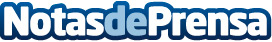 Neolith, revolucionará KBIS, la mayor feria mundial de cocina y bañoNeolith presentará en Las Vegas, una gama de novedades en materia de diseño, sostenibilidad e innovación que no dejará indiferente a nadieDatos de contacto:María Guijarro622836702Nota de prensa publicada en: https://www.notasdeprensa.es/neolith-revolucionara-kbis-la-mayor-feria Categorias: Internacional Interiorismo Hogar http://www.notasdeprensa.es